Памятка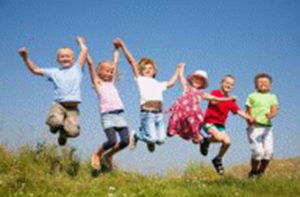 родителям об обеспечениибезопасности детей во время каникулС началом каникул детей подстерегает повышенная опасность на дорогах, у водоёмов, в лесу, на игровых площадках, в садах, во дворах.Чтобы дети были отдохнувшими, здоровыми надо помнить ряд правил и условий при организации их отдыха):- формируйте у детей навыки обеспечения личной безопасности;- проведите с детьми индивидуальные беседы, объяснив важные правила, соблюдение которых поможет сохранить жизнь;- решите проблему свободного времени детей;- помните: поздним вечером и ночью детям и подросткам запрещено появляться на улице без сопровождения взрослых;- постоянно будьте в курсе, где и с кем Ваш ребёнок, контролируйте место пребывания детей;- не разрешайте разговаривать с незнакомыми людьми, объясните ребёнку, что он имеет полное право сказать «нет» всегда и кому угодно, если этот «кто-то» пытается причинить ему вред;- чтобы не стать жертвой или виновником дорожно-транспортного происшествия, обучите детей правилам дорожного движения, научите их быть предельно внимательными на дороге и в общественном транспорте;- проявляйте осторожность и соблюдайте все требования безопасности, находясь с детьми на игровой или спортивной площадке, в развлекательном центре, в походе;- изучите с детьми правила езды на велосипедах, квадроциклах, скутерах, мопедах, мотоциклах. Помните! Детям, не достигшим 14 лет,запрещено управлять велосипедом на автомагистралях и приравненных к ним дорогам, детям, не достигшим 16 лет – скутером,мопедом, квадроциклом;- соблюдайте правила гигиены во избежание заражения инфекционными и вирусными заболеваниями.Помните, что от природы дети беспечны и доверчивы. Внимание у детей бывает рассеянным. Поэтому, чем чаще Вы напоминаетеребёнку несложные правила поведения, тем больше вероятность, что он их запомнит и будет применять. охранение жизни и здоровья детей – главная обязанность взрослых.Семь «НЕ»:1. не открывай дверь незнакомым людям.2. не ходи никуда с незнакомыми людьми, как бы они неуговаривали и что бы интересное не предлагали.3. не разговаривай с незнакомыми и малознакомымилюдьми, не бери от них подарки.4. не садись в машину с незнакомыми людьми.5. не играй на улице с наступлением темноты.6. не входи в подъезд, лифт с незнакомыми людьми.7. не сиди на подоконнике.Пожалуйста, сделайте всё, чтобы ваши каникулы прошли благополучнои отдых не был омрачён.